UE Fe y Alegría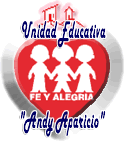 Andy AparicioCoordinación PedagógicaCoordinación de PastoralCONTROL DE ACTIVIDADES DE LABOR SOCIALObjetivo: Dar cumplimiento del artículo 27 del reglamento general de la Ley Orgánica De Educación para optar al título de Bachiller o Técnico Medio.Nombre Del Estudiante: ___________________________________________/ Cedula de Identidad: ____________________________/Año que Cursa: ____________/Sección________Importante:La planilla debe mantenerse en una carpeta para evitar ser doblada, ensuciada o deteriorada.Cada estudiante debe garantizar que el tutor firme su hoja de control al finalizar su jornada.Cada estudiante debe ser responsable de su hoja de control, de extraviarla, las coordinaciones no se hacen responsables de las horas ejecutadas.FechaActividad RealizadaNro. De HorasNombre del docente AcompañanteFirma del docente Acompañante